Para qualquer informação por favor contacte o escritório da nossa paróquia: 732- 254-1800 linha 15 em Português.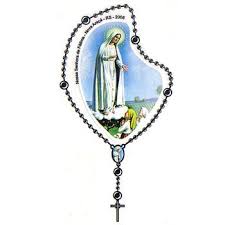 A secretaria Humbelina estará no escritório da paróquia para atender em Português, nas segundas-feiras, quartas-feiras, e sextas-feiras das 9:00AM-2:00PM. Atendimento pastoral em português: As visitas nas casas dos doentes e idosos devem ser marcadas com um dos Ministros Extraordinários da Eucaristia ou com o Padre. No caso de urgência ligue directamente para o Padre Stanislaw Wilczek– 732-599-5525.--------------------------------------------------------------------------VIA-SACRAO tempo de Quaresma é momento oportuno de reflectir sobre a minha vida à luz do sofrimento e paixão de Jesus Cristo. Por isso, convidamos a todos para participar nas celebrações da Via- Sacra nas sextas-feiras da Quaresma às 8:00PM. Nas meditações das estações nos ajudam os pensamentos e oração de São Clemente Hofbauer,CSsR um santo redentorista. Responsáveis pela liturgia durante a Quaresma:No tempo da Quaresma cada semana haverá um grupo responsável pela condução da liturgia.03 de Abril (Sexta-Feira da Paixão)-Grupo dos Jovens CONFISSOES DAS CRIANÇAS DA CATEQUESENa proxima terça-feira dia 31 de Março havera confissoes para as crianças da catequese a partir das 6:00 PM para as crianças da 3ª, 4ª, e 5ª classe. A partir das 6:30 PM para as classes 6ª, 7ª, e 8ª junto com os jovens e aqueles que ainda nao fizeram a confissao.-----------------------------------------------------------------------CELEBRAÇAO PENITENCIALNa quarta-feira santa dia 01 de Abril teremos apos a Missa das 7:30PM uma celebraçao penitencial com a adoraçao do Santissimo Sacramento e a confissao individual.----------------------------------------------------------------------APOSTOLADO CORAÇAO DE JESUSA oraçao e Missa do Apostolado Coraçao de Jesus foi mudada para sexta-feira dia 10 de Abril por causa da semana Santa. Os horarios serao os mesmos das primeiras sextas-feiras do mes: oraçao das 7-8PM e Missa as 8:00 PM com adoraçao do Santissimo a seguir a Missa.----------------------------------------------------------------------------------FESTA DA NOSSA SENHORA DOS MARTIRES Todos estao convidados a participar dos festejos, Missa, procissao,  e almoço em honra de Nossa Senhora dos Martires em Perth Amboy dia 11 a noite e 12 de Abril as 11:00 AM na Igreja de Nossa Sra. do Rosario de Fatima. --------------------------------------------------------------------Nossa Despensa de Tempo, Talento, & TesouroFim- de- Semana de 21 e  22  de MarçoColecta: $6,748.50Contribuições pelo correio - $1,388.00Total: $8,136.502ª colecta para ajuda nas despesas da neve: $2,062.00Agradecemos a todos pela vossa generosidade e sacrifício!INTENÇÕES DAS MISSASSábado 28 de Março-- Joao GregoDomingo 29 de Março- Joao Freire e esposa Quarta-feira 01 de Abril- Antonio SantosSexta-feira SantaSábado 04 de Abril-Vigila PascalDomingo 05 de Abril - PascoaO novo horario das Missas  da quarta-feira  e’ as 7:00 PM na epoca da Primavera e do Verao. --------------------------------------------------------------------------PROGRAMAÇAO DO TRIDUO PASCAL2 de Abril -Quinta-feira  Santa-Dia de Ceia:  A Missa 7:00 PM sera celebrada em Ingles e Portugues com a Adoraçao do Santissimo Sacramento ate’ meia noite.Sexta-feira Santa  3 de Abril : Via Sacra (Ingles) 12:00 meio dia 3:00 PM- Celebraçao da Paixao do Senhor- Ingles5:00 PM -Celebraçao da Paixao do Senhor- Portugues Veneraçao da Santa Cruz, colecta para a Terra Santa, e Via Sacra coordenada pelos jovensSabado Santo 4 de Abril: 12:00 PM  bençao da comida8:00 PM - Celebraçao bilingue da Vigilia Pascal com bençao do fogo e agua, e renovaçao das promessas do Baptismo Pascoa dia 5 de Abril8:30 AM &10:00AM Ingles   Domingo de Aleluia - 11:30 AM em Portugues- Celebraçao da Ressureiçao do Senhor.--------------------------------------------------------------------EVANGELIZAÇAO“A evangelização não é cruzada, nem marketing, nem proselitismo“ "A doce e reconfortante alegria de evangelizar" foi o tema escolhido, uma reflexão centrada na Exortação Apostólica do Papa Francisco “A Alegria do Evangelho” que inspira este ciclo de catequeses quaresmais do Patriarcado de Lisboa. Foi neste contexto que D. Joaquim Mendes bispo auxiliar  de Lisboa, destacou a dimensão evangelizadora da alegria, e pediu aos cristãos para não se “envergonharem do Evangelho, de propor a verdade evangélica e a salvação em Jesus Cristo, com absoluta clareza e com todo o respeito pelas opções que cada um fará. Propor sem medo, porque o anúncio do Evangelho não constitui um atentado contra a liberdade”.Na sua reflexão, o bispo sublinhou ainda que a doação é a marca da identidade do cristão, e pede mais dedicação e empenho no “sonho missionário de chegar a todos”, de levar a todos a Luz de Cristo e a alegria do Evangelho. 